Name of evaluator: _________________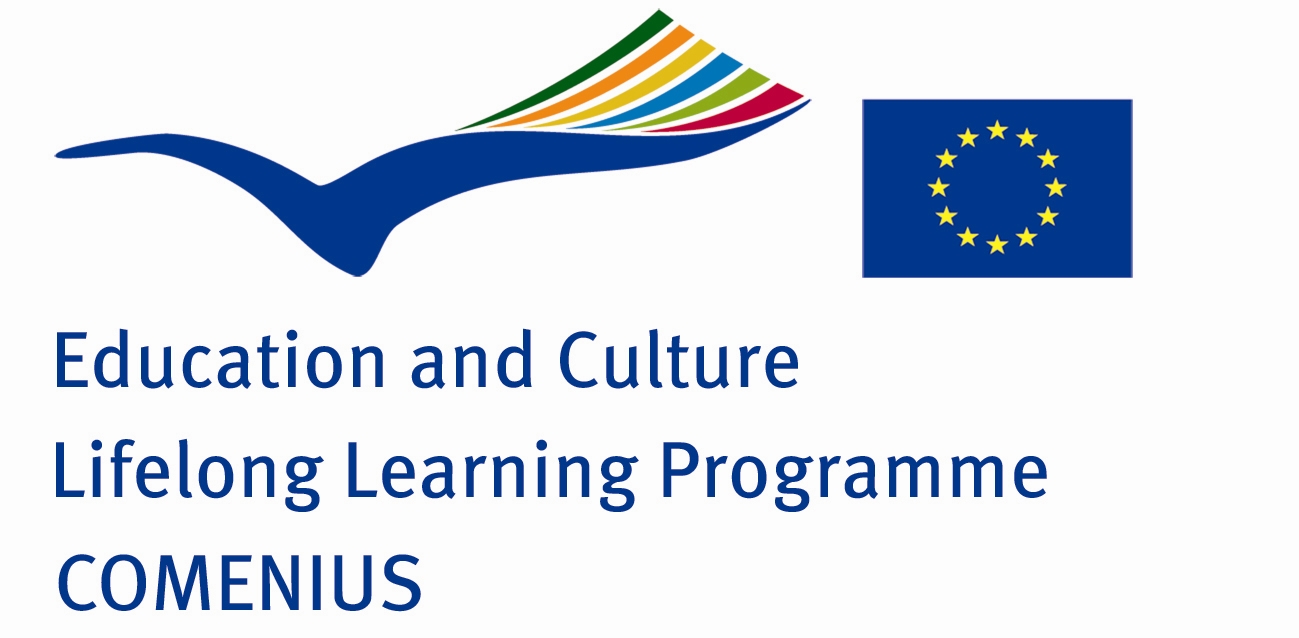 comenius in-service training common european quality assessment form2010IST reference N°The IST activity applied for: Structured training course Job-shadowing / work placement European conference or seminarSection 3 of the Application Form: Description of the proposed training activity Additional points for applications for training events resulting from EU-funded projects (Socrates/LLP Centralised Actions)National award criteria for 2010I hereby declare to the best of my knowledge that I have no conflict of interest (including family, emotional life, political affinity, economic interest or any other shared interest) with the person who has submitted this grant application. Furthermore, I confirm that I will not communicate to any third party any information that may be disclosed to me in the context of my work as an evaluator._______________________                                  __________________________________           Date                                                                           Name and signature                                        Name of the applicant:Note on the points system: The ratings of the application against the quality criteria result in a total number of points out of a maximum of 100. National Agencies may add 15 points for national criteria.Each main criterion is given a total maximum number of points. Please note that applications scoring less than 60 points (out of 100; points for national priorities are not included) in the quality assessment should not be selected for funding. PointsMax. Content and duration30The activity programme is well structured. It employs adequate methodology/activities in relation to the stated training objectives, and the duration is coherent with the foreseen activities.10The content of the training activity is related to the applicant's professional activity and is also compatible with the objectives of the Comenius programme.10The applicant intends to undertake concrete and adequate preparatory activities before the actual training activity.5 The applicant has the necessary language competence to be able to benefit from the training activity.5Relevance and impact40There is a clear match between the training selected and the applicant's training needs in the field of school education.10It is clearly described how the beneficiary intends to incorporate the results of the training in his/her professional activities in the field of school education.10It is clearly demonstrated that the applicant will benefit from the training in terms of personal and professional development.10It is clear that the training activity will have a positive impact on other stakeholders, i.e. pupils/learners, the beneficiary's institution, other institutions.10European added value10The training activity has a strong European focus in terms of subject matter, and the profile of participants and trainers, and it will have a greater potential value than similar training in the applicant's home country.5It is clearly demonstrated that the applicant's participation in the training activity will contribute to increasing the European dimension of his/her home institution.5Dissemination of results10The applicant has a well defined plan how to effectively disseminate the results of the training upon return, so as to maximise its impact on the home institution.10The applicant applies for a training event resulting from a Socrates or LLP centralised project10TOTAL POINTS FOR THE QUALITY ASSESSMENT100NAs to insert the national criteria and priorities here. (For example, priority to be given to applicants who have not received a COM-IST grant over the past two years). 15The applicant has not received a Comenius IST grant yet.10The IST activity the applicant applies for lasts maximum 2 weeks.5TOTAL POINTS FOR THE NATIONAL CRITERIA15OVERALL COMMENTS:Please be as specific and clear as possible, avoid personal judgement and use neutral language. In the case of less good quality applications, please explain points which you feel could be improved.  Your comments may be sent as feedback to unsuccessful applicants.